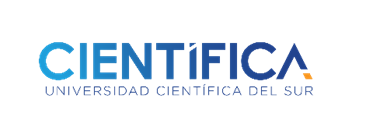 UNIVERSIDAD CIENTÍFICA DEL SURFacultad de “TÍTULO DE LA TESIS”Tesis para optar al Título Profesional o Grado Académico de:………………….Nombre y apellidos del TesistaLima (Perú), día, fecha y año[Nota: Mantener en blanco.]Facultad de  “TÍTULO DE LA TESIS”Tesis para optar al Título Profesional o Grado Académico de:………………….Nombre y apellidos del TesistaLima (Perú), día, fecha y añoACTA DE SUSTENTACIÓNNota: Hoja destinada para incluir el Acta de Sustentación, que será generada después de la sustentación de la tesis.DEDICATORIANota: Opcional. Si no quiere hacer ninguna dedicatoria, puede eliminar esta hoja. AGRADECIMIENTOSNota: Opcional. Sección en la que el(los) autor(es) agradece(n) la colaboración de aquellas personas y/o instituciones que han contribuido en el desarrollo de la tesis. No deberá exceder una página. Aunque sea opcional, se considera importante mantener este apartado y hacer los agradecimientos. ÍNDICE GENERALI. INTRODUCCIÓN	xxII. PLANTEAMIENTO DEL PROBLEMA	xxIII. MARCO TEÓRICO	xxIV. OBJETIVOS/HIPÓTESIS	xxV. METODOLOGÍA	xxVI. RESULTADOS	xxVII. DISCUSIÓN	xxVIII. CONCLUSIONES	xxIX. RECOMENDACIONES	xxX. REFERENCIAS BIBLIOGRÁFICAS	xxXI. ABREVIATURAS	xxXII. ANEXOS	xxNota: estas secciones son obligatorias. Se pueden desarrollar subcapítulos, sobretodo en la sección Marco Teórico. La numeración de los subcapítulos y su estilo serán tratados más adelante, en la descripción del Marco Teórico.ÍNDICE DE FIGURASFigura 1: Descripción de la figura	xxFigura 2: Descripción de la figura	xxFigura 3: Descripción de la figura	xxFigura 4: Descripción de la figura	xxÍNDICE DE TABLASTabla 1: Descripción de la tabla	xxTabla 2: Descripción de la tabla	xxTabla 3: Descripción de la tabla	xxTabla 4: Descripción de la tabla	xxÍNDICE DE ANEXOSAnexo 1: Descripción del anexo	xxAnexo 2: Descripción del anexo	xxAnexo 3: Descripción del anexo	xxAnexo 4: Descripción del anexo	xxRESUMENNota: Deberá escribirse siguiendo la estructura de: objetivo (detalla la finalidad del estudio), materiales y métodos (los métodos usados para resolver el problema estudiado), resultados (los desenlaces obtenidos producto de la aplicación del método) y conclusiones (que deberán desprenderse directamente de los resultados). El texto no deberá exceder las 250 palabras.Palabras clave: Palabra 1; Palabra 2; Palabra 3; Palabra 4; Palabra 5.Nota: Se refieren a las palabras clave relacionadas con la temática del trabajo (máximo 5). Sirve para posicionar el trabajo en contextos concretos y saber qué aspectos se abordan en él. La palabra clave no necesariamente tiene que ser una sola. Puede ser un conjunto de palabras, como, por ejemplo: “Gestión ambiental” o “Salud pública”. ABSTRACTNota: Traducción del Resumen presentado en el apartado anterior. La traducción tiene que ser realizada por un experto en el idioma inglés. NUNCA utilizar traductores en línea.Keywords: Keyword 1; Keyword 2; Keyword 3; Keyword 4; Keyword 5.Nota: Traducción de las Palabras Clave presentadas en el apartado anterior.I. INTRODUCCIÓNNota: En este capítulo, presentar un texto introductorio de contextualización sobre el tema central de la investigación. La introducción finalizará con la estructura del trabajo. Hay que presentar cada uno de los capítulos haciendo una breve referencia al contenido de los mismos. También debe aclararse la relación existente entre los diferentes capítulos desarrollados en el trabajo, de tal manera que explique por qué se ha decidido enfocar el trabajo desarrollando esos apartados concretos.II. PLANTEAMIENTO DEL PROBLEMANota: Describe información sobre la situación actual del problema identificado que, a su vez, permite valorar la importancia e interés de desarrollar el estudio; además, deber delimitar el problema. Permite identificar qué es lo que se sabe del problema, así como la brecha del conocimiento donde aportaría esta investigación.III. MARCO TEÓRICONota: Incluye una descripción de la base teórica, así como los antecedentes relevantes para la investigación. La descripción de los antecedentes no debe ser la copia de los resúmenes de los artículos usados.El Marco Teórico se estructura a partir de diferentes capítulos centrados en abordar enfoques teóricos, metodológicos e investigaciones previas referidos a los términos centrales del problema de investigación. Es necesario analizar y sintetizar la información disponible respecto al problema de investigación, previamente descrito. Este proceso permite construir un marco de referencia, con un enfoque propio, para interpretar los resultados o conclusiones de la investigación.Consideraciones para el texto:Interlineado: dobleAlienación: justificadoFuente: Arial (preferentemente), Times New Roman o Calibri.Tamaño de letra: 12Sangría: primera línea (1,25 cm)Para los títulos de capítulos/subcapítulos:Interlineado: dobleAlienación: justificadoFuente: Arial (preferentemente), Times New Roman o Calibri.Tamaño de letra: 12Sangría: El título de sección lleva una sangría izquierda de 1,0 cm; El subtítulo de nivel 1 lleva una sangría izquierda de 1,5 cm; El subtítulo de nivel 2 lleva una sangría izquierda de 2,0 cm; El subtítulo de nivel 3 lleva una sangría izquierda de 2,5 cm. Estilo: a continuación:I. TITULO DE SECCIÓN1. Subtítulo de nivel 11.1. Subtítulo de nivel 2a. Subtítulo de nivel 3IV. OBJETIVOS/HIPÓTESISNota: Detalla los objetivos, general y específicos o principal y secundarios según corresponda, que guían la metodología a seguir en el estudio. Cuando sea necesario, se debe incluir las hipótesis del estudio. Se debe mantener la coherencia entre la hipótesis planteada y los objetivos de la investigación. Estas informaciones pueden ser aprovechadas integralmente del Proyecto de Tesis.V. METODOLOGÍANota: Puede incluir características de la población, estrategia de muestreo, definiciones operacionales de las variables, instrumentos utilizados para la medición, plan estadístico y aspectos éticos. A continuación, dejamos una sugerencia de organización:1. PoblaciónNota: La población (o universo de la investigación) es la totalidad de individuos/elementos que tienen características comunes que pueden ser contadas, pesadas, medidas, ordenadas de alguna forma y que sirven de base para las propiedades que se desea investigar. La población debe ser definida en función de muchos parámetros, siempre asegurando que la muestra sea viable. Esta información puede ser aprovechada integralmente del Proyecto de Tesis.2. MuestraNota: Conociendo la población (universo) de la investigación, el próximo paso del estudiante es definir/calcular el tamaño de la muestra que sea estadísticamente representativo. Las muestras pueden ser del tipo “probabilístico” y “no probabilístico”. En muestras “probabilísticas”, el estudiante deberá recurrir a fórmulas matemáticas, definir el porcentaje de error que se puede aceptar y el nivel de confianza. Esta información puede ser aprovechada integralmente del Proyecto de Tesis.3. Definiciones operacionalesNota: En este apartado, el estudiante necesita definir de forma conceptual y operacional las variables de su investigación. La “operacionalización de una variable” es transformar una variable teórica en indicadores mensurables (empíricos), que permitan cuantificar esta variable teórica. Esta información puede ser aprovechada integralmente del Proyecto de Tesis.4. Instrumentos de medición y técnicasNota: En este apartado el estudiante debe presentar todos los materiales que serán utilizados en su trabajo de campo y la cantidad y aclarar los medios utilizados para alcanzar las metas establecidas en los objetivos específicos. Las técnicas y/o metodologías involucradas en el proceso de investigación. Esta información puede ser aprovechada integralmente del Proyecto de Tesis.5. Plan estadísticoNota: En este apartado el estudiante debe presentar las herramientas estadísticas que será utilizadas para analizar los resultados logrados de su investigación. 6. Aspectos éticosNota: En el caso de estudios que requieran la participación directa de seres humanos (entiéndase ya sea por la exposición a agentes químicos, biológicos, o por la suministración de pruebas psicométricas que involucre el acceso a información confidencial), de animales (murinos o mayores), o la exposición a agentes biológicos, el estudio deberá contemplar la aprobación de un Comité de ética de la institución donde se realice. En caso esta situación no se aplique a su investigación, este apartado debe ser suprimido.VI. RESULTADOSNota: En este capítulo se presenta el fruto de la investigación. También tiene comunicación directa con los objetivos específicos. Abarca todos los resultados que se hayan obtenido por el cumplimiento de los objetivos específicos planteados. Los Resultados comprueban al lector del trabajo que el objetivo general fue atendido y el trabajo ha cumplido con su meta. Es conveniente que los resultados para cada objetivo específico se muestren de forma ordenada. Todos los resultados de orden cualitativo y cuantitativo obtenidos durante el trabajo de campo se exponen de manera descriptiva y objetiva. Es conveniente que dicha exposición vaya acompañada de tablas o figuras con el fin de facilitar la comprensión de dichos resultados.VII. DISCUSIÓNNota: En este capítulo se realiza la interpretación de los resultados, lo que permite una visión subjetiva y razonada de los mismos. Además, se deberán discutir los resultados obtenidos con los hallazgos de investigaciones ya publicadas. El investigador podrá realizar propuestas concretas a la solución del problema planteado, que tendrán que estar justificadas por aspectos desarrollados en el marco teórico y los resultados obtenidos con el abordaje empírico. Incluye información destacable del estudio, donde compara los resultados con otras investigaciones similares y explica (interpreta) las razones de los resultados encontrados en el contexto de la información actual disponible, presenta las fortalezas y debilidades de la investigación.VIII. CONCLUSIONESNota: Resume los hallazgos más importantes del estudio. En este capítulo se debe: retomar los objetivos y valorar si se han cumplido, plasmar los resultados más significativos que se derivan de este estudio y establecer las limitaciones y líneas de mejora de orden teórico, práctico y metodológico dentro del desarrollo del presente trabajo. IX. RECOMENDACIONESNota: Puede sugerir nuevas líneas de investigación, estrategias de investigación para futuras investigaciones, así como intervenciones que podrían surgir de los resultados del estudio. Las Recomendaciones se refieren a sugerencias para continuar la línea de investigación y/o sugerencias de aplicación práctica de los resultados a distintos actores o entornos vinculados a la temática trabajada.X. REFERENCIAS BIBLIOGRÁFICASPara investigaciones biomédicas, la citación se hará usando el estilo Vancouver; para investigaciones realizadas en el campo de las Ciencias Biológicas, Humanidades, Administración en Ingenierías, se preferirá el estilo APA. Cada programa académico debe determinar cuál estilo de referencias será usado.Se recomienda tener no menos de 30 referencias, al menos un 70% debería corresponder a artículos científicos; al menos la mitad de las mismas debería haberse publicado dentro de los últimos cinco años. La cita bibliográfica implica que el tesista ha leído en forma íntegra y crítica la fuente.XI. ABREVIATURASPresenta las abreviaturas usadas en la tesis.XII. ANEXOSLos anexos son documentos complementarios que respaldan o detallan aspectos citados en el cuerpo del trabajo. Los anexos deben estar debidamente numerados en este apartado y corresponder con su cita en el cuerpo del trabajo. Debe incluir instrumentos de recolección de datos, aprobaciones obtenidas, consentimientos (de ser el caso) y otros materiales que considere conveniente que ayuden a la transparencia de lo realizado en el estudio o complementen la información presentada.